EWANGELIADla Dzieci15/01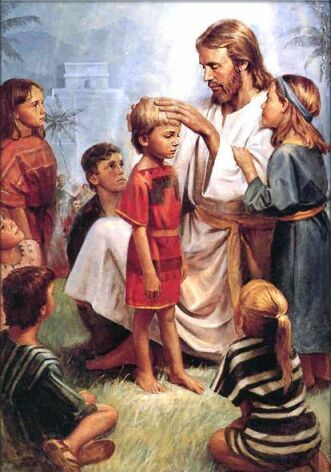 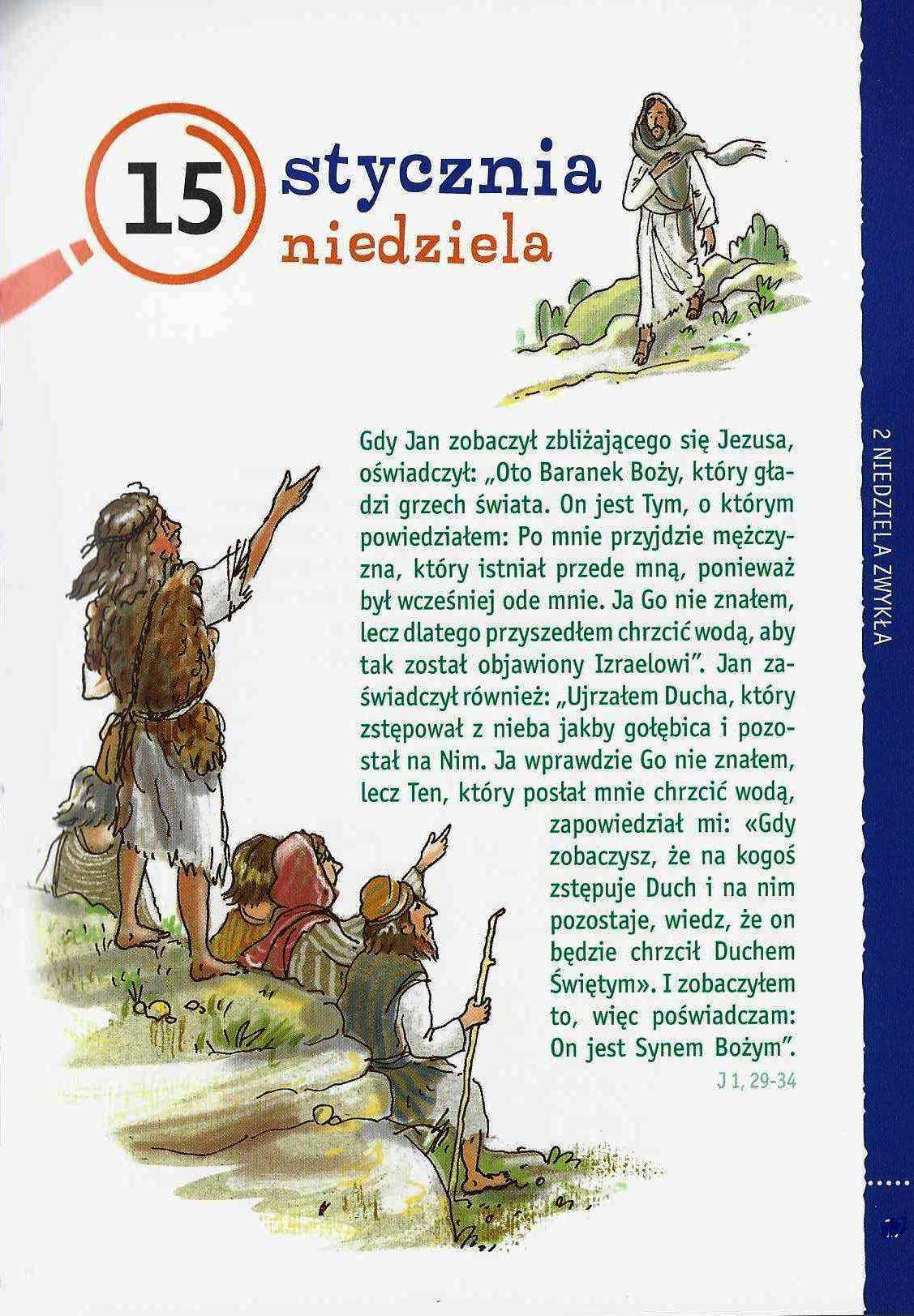 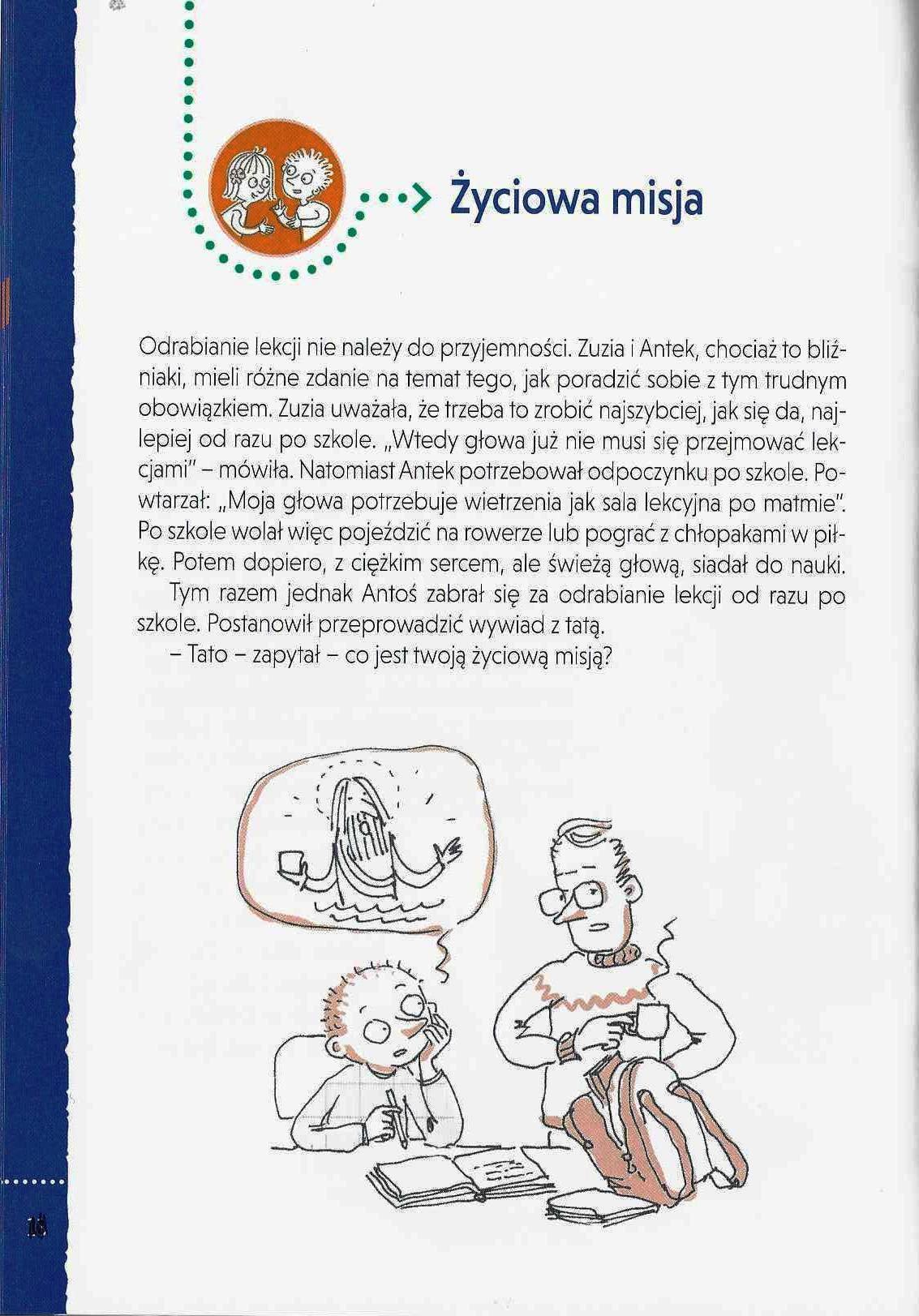 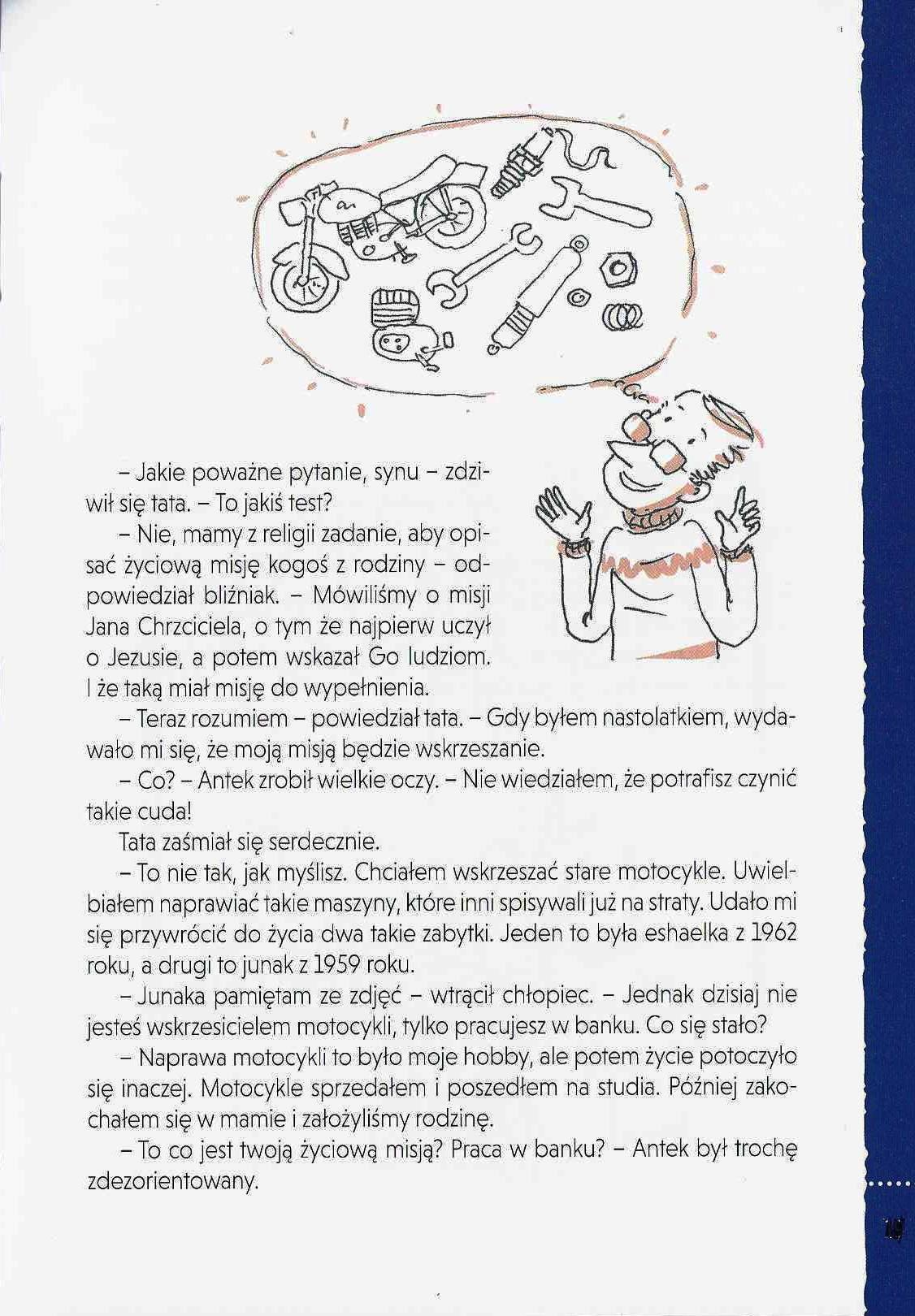 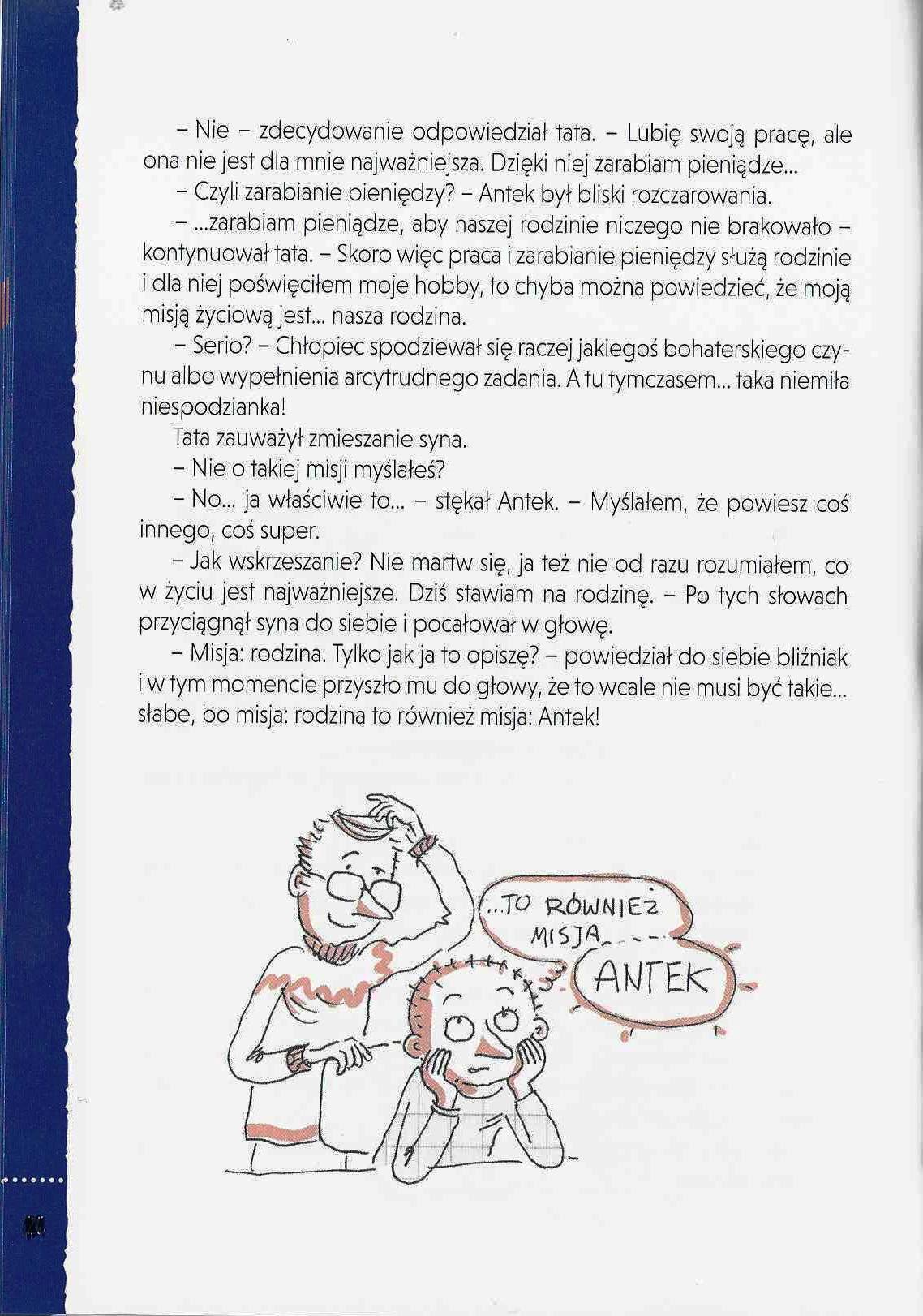 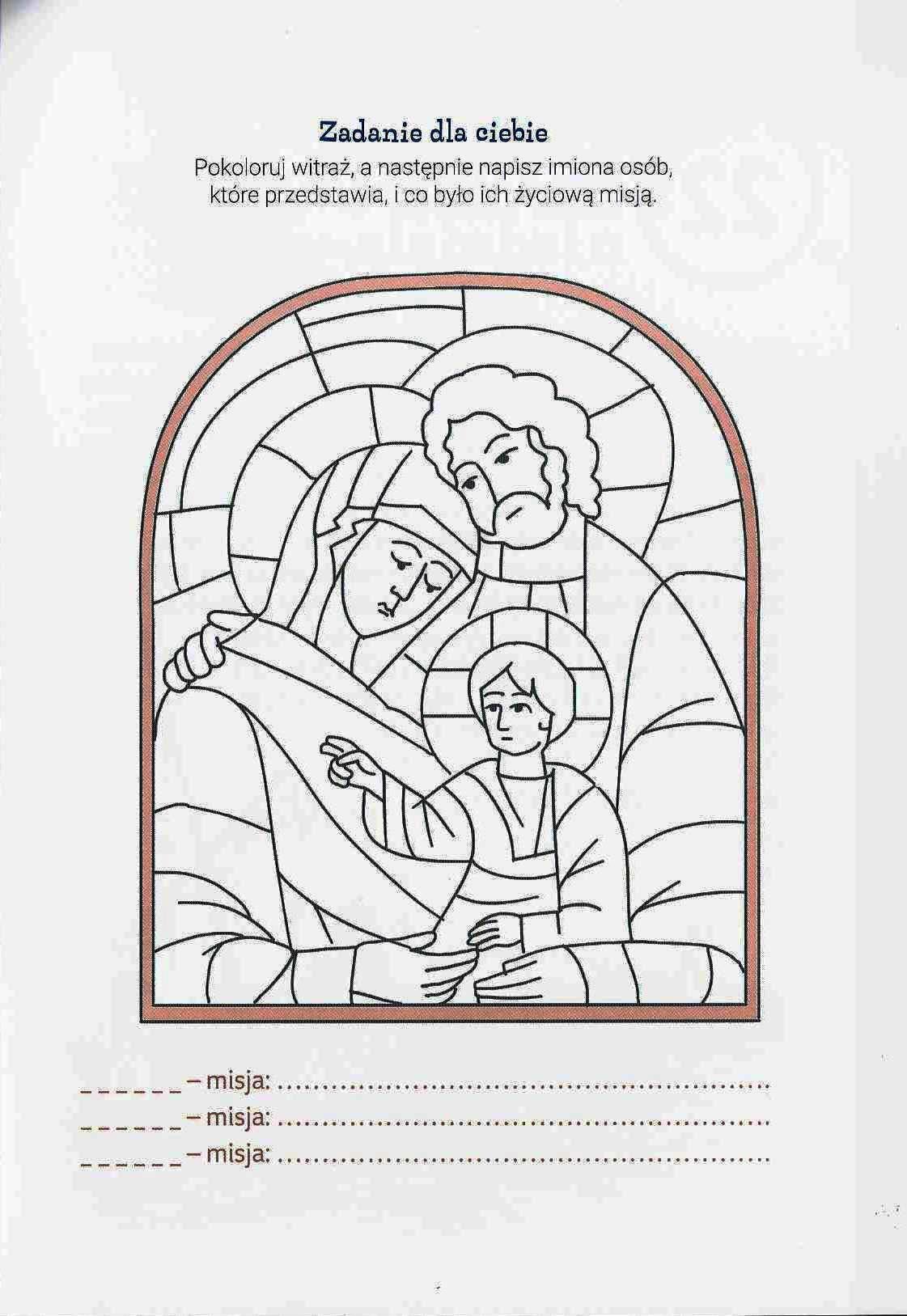 